Додаток до рішення Київської міської радивід _____________ № _____________План-схемадо дозволу на розроблення проєкту землеустрою щодо відведення земельної ділянки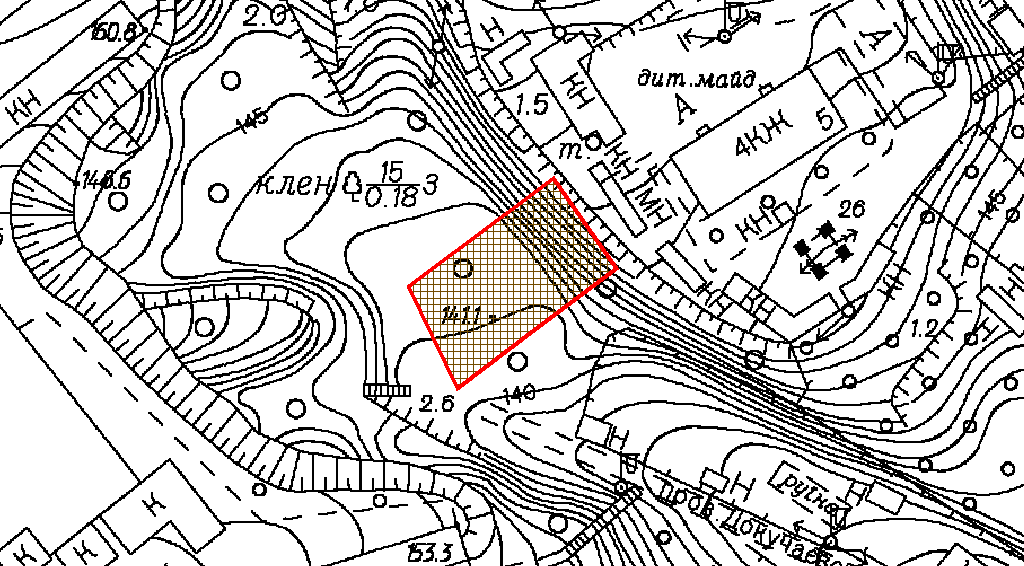 Додаток до рішення Київської міської радивід _____________ № _____________План-схемадо дозволу на розроблення проєкту землеустрою щодо відведення земельної ділянкиклопотаннявід 08.01.2020 № 454019297код земельної ділянки72:212:0053фізична особаУгринюк Марія Петрівнаадреса земельної ділянким. Київ, р-н Солом'янський, пров. Докучаєвський, 18вид землекористуваннявласністьзаявлене цільове призначеннядля будівництва і обслуговування жилого будинку, господарських будівель і споруд (присадибна ділянка)орієнтовний розмір0,06 гаКиївський міський головаВіталій КЛИЧКОклопотаннявід 08.01.2020 № 454019297код земельної ділянки72:212:0053фізична особаУгринюк Марія Петрівнаадреса земельної ділянким. Київ, р-н Солом'янський, пров. Докучаєвський, 18вид землекористуваннявласністьзаявлене цільове призначеннядля будівництва і обслуговування жилого будинку, господарських будівель і споруд (присадибна ділянка)орієнтовний розмір0,06 гаДиректор Департаменту земельних ресурсіввиконавчого органу Київської міської ради(Київської міської державної адміністрації)Валентина ПЕЛИХВ.о. начальника четвертого відділууправління землеустроюДепартаменту земельних ресурсіввиконавчого органу Київської міської ради(Київської міської державної адміністрації)Оксана ШИНКАРЧУК